Psi Mu Nu Chapter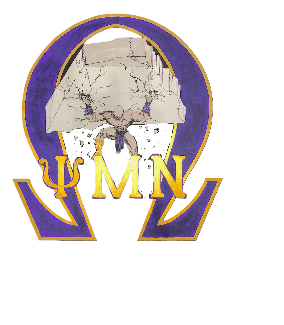 ofOmega Psi Phi Fraternity, Inc.Committee ReportDate:Committee:  Submitted by: Bullet #1Bullet #2Bullet #3Bullet #4Add as many bullets you think is necessary to adequately inform the brothers.